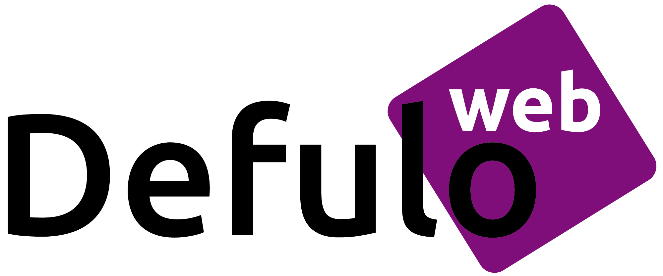 Веб-студия «Defulo.web»Что с этим делатьВы можете не заполнять все поля, но, чем подробнее вы опишите ваши требования, тем эффективнее мы обработаем Ваш запрос.Есть вопросы? Нужно проконсультировать? Звоните!+ 7 999 765-21-38 Ну или напишите на электронную почту.mail@defulo.ruЗавязка на разработку сайтаКонтактная информацияИнформация о компанииСуществующий сайт (если имеется) Будущий сайт Дизайн:Текст и мультимедиаТехнические требования ВзаимодействиеИтогиСпасибо за то, что заполнили бриф.Надеюсь, вам это доставило удовольствие и не отняло много времени.Теперь осталось дело за малым: отправьте заполненный бриф на адрес электронной почты mail@defulo.ruПосле тщательного изучения брифа будет составлен проект технического задания (ТЗ), который мы Вам вышлем на согласование и доработку. А уже после утверждения ТЗ приступим изготавливать ваш новый сайт.Контактное лицоНазвание компанииE-mailТелефонСфера деятельности компанииКонкурентные преимущества предлагаемых товаров/услугПортрет вашего клиента (человека или компании) География деятельностиАдрес существующего сайтаКакие функции выполняет существующий сайт?Что не устраивает в существующем сайте? Зачем вам сайт?(Удалите лишнее)Имиджевый сайт – основная цель не привлечение клиентов, а информативностьПродающий сайт – основной целью сайта является привлечение новых клиентов в компаниюИнформационный сайта – основной целью сайта является предоставление информации посетителям сайтаПромо сайт – основной целью сайта является поддержка существующего бренда компании и увеличение лояльности к немуДругое: опишите своими словамиКакие группы пользователей будут работать с вашим сайтом? Клиенты, которые выбирают конкретный продукт. Дилеры, которые уточняют информацию, копируют фотографии и описание с сайта.Другое: опишите своими словамиСайты ваших конкурентов:Какие задачи должен решать будущий сайт?(Удалите лишнее)Освещение деятельности компанииПредоставление информации по определенной тематикеРеклама и информационное сопровождение товаров/услугПродажа товаров/услуг через сайтПривлечение партнеровДругое: опишите своими словамиЧто наиболее важно вашему посетителю при пользовании сайтом?(Расставьте в порядке приоритета, удалите лишнее)Приятное оформлениеУдобство поискаВысокая скорость работы сайта Другое: опишите своими словамиКаким вы представляете дизайн будущего сайта:Пример:Хочется, чтобы сайт был стильным, максимально простым и человек должен понимать, что зашел на сайт преимиум-сегмента.Сайты с понравившимся дизайном. Желательно краткое обоснование.(не менее 3 примеров)Сайты, дизайн которых не нравится. Желательно краткое обоснование.(не менее 3 примеров)Цветовая гаммаНапример: тёмно-синийГоризонтальный размер сайта(виды вёрстки)«Резиновый» (растягивается по размеру окна браузера, минимальное значение 1000 пикселей)«Фиксированный» (статичное разрешение 1024 или 1300 пикселей)«Адаптивный» (выстраивает модули в зависимости от разрешения, от 2500 пикселей вплоть до мобильных устройств)«Основной сайт и мобильная версия» (две версии одного сайта для разных устройств)Структура сайтаНапример:1. Главная2. О компании    2.1. История    2.2. Партнёры3. Услуги    3.1. Услуга №1    3.2. Услуга №24. КонтактыДля каких страниц необходимо разработать индивидуальный дизайн?В базовой комплектации создается дизайн сквозной дизайн, однако возможна разработка уникального дизайна для конкретной страницы. Например : карточка конкретного товара или услуги ЯзыкиРусскийАнглийскийДругие:Количество страниц(приблизительное количество страниц текстовых материалов, формата А4, для размещения на сайте)Вы можете предоставить наполнение для разделов сайта- либо получить подробные видео инструкции по самостоятельному наполнению.Текстовые материалы (если языков больше одного, укажите степень готовности для каждого)(Удалите лишнее)Текстовые материалы для сайта готовы Есть материал, на основе которого заказчик подготовит полноценный текстовый контентЕсть материалы, на основе которых разработчик сайта должен подготовить полноценные текстыЕсть только структура сайта, материалов нетДругое:Логотип (удалите лишнее)Есть логотип в векторе (*.cdr, *.ai, *.eps)Есть логотип в растре (*.jpg, *.bmp, *.tiff и т.п.)Есть логотип в растре с прозрачным фоном (*.psd, *.png, *.gif) Есть логотип на бумагеЛоготипа нет, нужно разработатьДругое: Графические материалы(удалите лишнее)Все иллюстрации готовы (оптимизированы для web)Часть иллюстраций есть, остальные будут созданы после сдачи сайта силами заказчикаЧасть иллюстраций есть, остальные будут созданы силами разработчикаИллюстраций нетИллюстраций нет и на сайте они не нужныДругое:Видеоматериалы(удалите лишнее)Все видеоматериалы готовы (сконвертированы в flv)Видеоматериалы есть, но заказчику их необходимо будет обработатьВидеоматериалы есть, но разработчику их необходимо будет обработатьВидеоматериалов нет и на сайте они не нужныДругое:Кто будет наполнять сайт материалами?РазработчикЗаказчикДругоеИспользуемая CMSДанное поле заполняется исполнителем, редакция подбирается в зависимости от требований к сайту (все поля выше и ниже)Браузеры для реализации версткиОсновные:Chrome  Microsoft Internet Explorer  9, 10, 11Firefox Opera Safari Дополнительно: Safari под Iphone, ipadAndroidMicrosoft Internet Explorer  6, 7Дополнительные модули (оставьте только необходимые модули, если необходимы)НовостиФорма обратной связи/онлайн-заявкаЗаказ через сайт (интернет-магазин)Поиск по сайтуВозможность голосования на сайтеДругое:Планируется ли расширение функционала сайта?БюджетНа какой бюджет Вы расчитываете?Срок изготовления сайтаНа какой срок разработки Вы расчитываете?Кто будет принимать сайт? Кто будет заниматься поддержкой сайта после запуска?РазработчикЗаказчикПоисковое продвижениеВ ближайшее время не планируетсяВ ближайшее время планируетсяКлючевые словосочетания к продвижению (конкретнее обсуждается по факту готовности сайта)1.2.3.4.5.6.7.8.9.10.